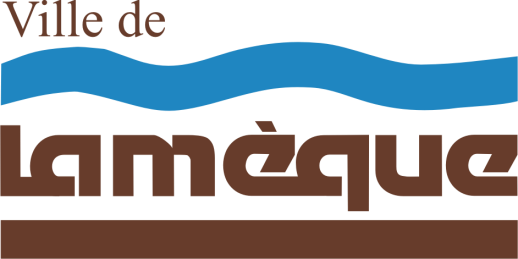 Réunion ordinaire publique du conseil municipal de la Ville de Lamèque tenue à l’Hôtel de Ville, le mardi 20 mars 2018 à 19 h sous la présidence du maire Monsieur Jules HachéOrdre du jour1.	Ouverture de la réunion2.	Relevé des présences3.	Adoption de l’ordre du jour4.	Déclaration des conflits d’intérêts5.	Adoption des procès-verbaux précédents	5.1	Réunion ordinaire publique du 20 février 20186.	Suivi du procès-verbal7.	Suivi des dossiers	7.1	Remplacement des stations 1 et 4 et traitement UV	7.2	Résolution du Conseil sur la 3e lecture par son intégralité – Arrêté 				no.151 et no. 152	7.3	Résolution du Conseil sur la 3e lecture par son titre – Arrêté no. 151 et 				no. 152	7.4	Soumission au ministère de l’Environnement et Gouvernements locaux de 			l’arrêté modifiant le plan municipal en application de l’article 112 de la Loi 			sur l’urbanisme8.	Affaires nouvelles	8.1	Remise de deux(2) chèques - Politique de mesures incitatives pour 				nouveau propriétaire résidentiel	8.2	Arrêté no.153 - Contrôle des chiens – 1re lecture8.3	Arrêté no. 153 - Contrôle des chiens - 2e lecture8.4	Répertoire des fournisseurs de produits et services de la Chambre de commerce 		des Îles Lamèque et Miscou8.5	Demande de don - Université de Moncton9. 	Correspondances reçues et envoyées10.	Rapport des conseiller(ère)s11.	Levée de la réunion.Dave BrownDirecteur général